Western Cape Provincial ParliamentSTANDING COMMITTEE ON EDUCATION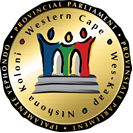 Chairperson: B Kivedo					Committee Co-ordinator: Wasiema Hassen-Moosa		 					Tel: 021 487-1630	Fax: 021 487-1685							Email: wasiema.hassenmoosa@wcpp.gov.zaSenior Committee Co-ordinator: Ben Daza 		 					Tel: 021 487-1679	Fax: 021 487-1685							Email: bdaza@wcpp.gov.za (Ref no: 11/4/1/2/10)Distributed on 19 September 2018Please note that a meeting of the above Standing Committee will take place as follows:Date:		Tuesday, 25 September 2018Time:		14:00 – 16:00Venue:		Committee Room 1, 4th Floor, 7 Wale StreetAGENDA(14:00 – 15:45)		Consideration of the Western Cape Provincial School Education Amendment Bill [B1 - 2018] Recommendations/Actions (15:45 – 16:00)		Consideration and adoption of the following Draft Committee documents:a) 	Draft Minutes of 28 August 2018b) 	Draft Minutes of 11 and 18 September 2018c)	Draft Reports of the Committee Above agenda items may be rearranged by the Committee at short noticeShould you be unable to attend kindly forward apologies to the Committee Co-ordinator as well as arrange for an alternate and indicate the name of the alternate at your earliest convenience.